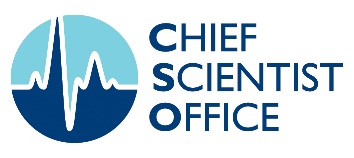 Chief Scientist Office, Scottish Government Health and Social Care Directorates
APPLICATION SUMMARY Submission Elsewhere (Is this or a related application currently being submitted elsewhere?)Chief Scientist Office, Scottish Government Health and Social Care DirectoratesConfidentiality & Data Protection: Please note that your application will be kept confidential by CSO and will not be shared with third parties other than for the purposes of assessing the application, awarding the Fellowship and providing summary details on the CSO website about the award if funded and when completed.  Please see the CSO Privacy Policy, available on the CSO website, for further details.  SECTION ONE – APPLICANT INFORMATION Academic and Higher Professional Qualifications (starting with the most recent)Postgraduate Career, including present employment (starting with most recent, please include the end date of your current appointment)SECTION TWO – PROPOSED RESEARCH PLAN SECTION THREE –FINANCEThis section must be completed in consultation with the Finance Office of the proposed institution.Summary Applicant SalaryPlease refer to the guidance notes to see the allowable salaries.Requests for salaries should be based on actual costs at the time of application; do not include sums for inflation.  Salary requests should take account of expected increments in future yearsApplicants still in trainingApplicants who have completed trainingResearch Training CostsResearch CostsSECTION FOUR –SUPPORTSupervisorHead of DepartmentPostgraduate Deans Statement – for candidates still in training SECTION FIVE –DECLARATIONSResearch involving human beingsApplication codeCAF/24/Applicant Host OrganisationHead of Department Supervisor Supervisor (insert more rows if necessary)Project TitleUK CRC Health Research Classification System UK CRC Health Research Classification System Health Category (up to 5 categories) Health Category (up to 5 categories) Health Category (up to 5 categories) Health Category (up to 5 categories) Health Category (up to 5 categories) Research Activity (up to 2 categories)Research Activity (up to 2 categories)Proposed start date (between 1 April and 1 October) FTE of AwardAmount of Funding RequestedType of ApplicationFunding BodyTitle of ProposalDecision expectedTitle:First name:Surname:EmailApplication CategorySpecialism Current stage of training OR date of completion of trainingNTN number OR years FTE of work since completion of trainingAcademic InstitutionQualification ClassSubjectYear of AwardPlace of workPost held From(dd/mm/yy)To(dd/mm/yy)Professional Body Membership (e.g. Royal Colleges, other professional organisations)Research Experience to Date (include details of research experience, training, skills, key publications (list up to 5) 600 word limitImpact of Fellowship  (reasons for applying for this award and your current long-term research and clinical career plans – 600 word limitProject TitlePlain English / Lay Summary – 600 word limitScientific Abstract – 500 word limitDetailed Research Plan – 5000 word limitOutline of the Problem Being AddressedWhy is this Research ImportantResearch Questions /Aims and ObjectiveProject PlanProject ManagementSuccess CriteriaDissemination, Outputs and Anticipated Impact – 500 word limitPatient and Public Involvement – 1000 word limitPlease describe how patients/service users, carers and the public have been involved in developing this proposal.Please describe the ways in which patients/service users, carers and the public will be actively involved in the proposed research, including any training and support provided. Please clearly signpost to other sections of the research plan or outputs where this is further described.If it is not considered appropriate and meaningful to actively involve patients/service users, carers in the public in the proposed research please justify why.Training and Development ProgrammeClinical Commitments___ – March£April to March£April to March£April to __£TotalYearApplicant salaryEmployer NI and Superannuation ContributionsDegree Registration feeAdditional training costsResearch costsTotalNHS Support CostsPresent Grade and salary PointPresent Basic Annual SalaryPresent Incremental DateProposed Grade and Salary PointProposed basic Annual Salary% used for superannuation and NIPlease indicate the basis on which the award is requestedPlease indicate the basis on which the award is requestedFull timePart time (please indicate %)Please indicate the basis on which the award is requested %Please indicate the basis on which the award is requested %Full time – including clinical commitments to be performed within the Fellowship. (Max 3 years)80% - Clinical Commitments to be arranged out with the Fellowship (Max 3 years)Part time (please indicate %) – Clinical commitment to be performed within the Fellowship. Part time (please indicate %) – Clinical commitment to be arranged outwith the Fellowship.Please provide details of additional research training courses including justification for why this training is required. CSO require all Fellows to have received PPI training – please include PPI courses here or detail what training you have already received. Note that clinical training is not eligible  If no training is proposed please justify why none is required.  Costs for attending conferences should not be includedPlease give a breakdown of the Research Costs requested – this should not exceed £10,000 per annum (£30,000 in total or £20,000 if award duration is 2 years) or pro-rata for shorter or part-time awards.  This budget is intended to cover any laboratory costs, fieldwork expenses, minor equipment costs (eg computer software), printing, postage, travel and stationery.  These costs must be fully itemised and justified.  Note that the provision of computer hardware will not be made therefore you should negotiate access to computer equipment and support before submitting your applicationFinance Officer Describe the proposed arrangements for supervision of the award and research project.  Add additional sections if more than one supervisor is proposedDescribe the proposed arrangements for supervision of the award and research project.  Add additional sections if more than one supervisor is proposedName:E-mail:					 Tel No:Brief summary of Current/Past Research including research skills.Details of Research Supervision including recent PhDs/MDs supervised to completion and current supervisory load.I confirm that the applicant has discussed and agreed the supervising requirement with me.Name……………………………Signature……………………………….                     Candidate NamePlease comment on the candidate and their suitability for a Scottish Clinical Academic Training Fellowship (merit based on past career, current research standing etc).Please comment on the candidate and their suitability for a Scottish Clinical Academic Training Fellowship (merit based on past career, current research standing etc).Please comment on the candidate and their suitability for a Scottish Clinical Academic Training Fellowship (merit based on past career, current research standing etc).Please comment on the suitability of the project for the research training and career development of the candidate.Please comment on the suitability of the project for the research training and career development of the candidate.Please comment on the suitability of the project for the research training and career development of the candidate.Please state why, in your opinion, the centre is appropriate for the work proposed.Please state why, in your opinion, the centre is appropriate for the work proposed.Please state why, in your opinion, the centre is appropriate for the work proposed.Please state what bespoke training and development your department will provide to the fellow as part of their degreePlease state what bespoke training and development your department will provide to the fellow as part of their degreePlease state what bespoke training and development your department will provide to the fellow as part of their degreeName………………………………………..Name………………………………………..Signature……………………………………….Candidate NamePlease comment on the candidate and their suitability for a Scottish Clinical Academic Training Fellowship (merit based on past career, current research standing etc).Please comment on the candidate and their suitability for a Scottish Clinical Academic Training Fellowship (merit based on past career, current research standing etc).Please comment on the candidate and their suitability for a Scottish Clinical Academic Training Fellowship (merit based on past career, current research standing etc).Location of Applicant.Location of Applicant.NTNNTNIs the candidate in a substantive SpR post?Is the candidate in a substantive SpR post?Is the candidate progressing satisfactorily in their training programme?Please attach a copy of their latest Record of In Training Assessment (RTA)Add any other observations here or attach letter if necessary:Is the candidate progressing satisfactorily in their training programme?Please attach a copy of their latest Record of In Training Assessment (RTA)Add any other observations here or attach letter if necessary:Is the candidate progressing satisfactorily in their training programme?Please attach a copy of their latest Record of In Training Assessment (RTA)Add any other observations here or attach letter if necessary:Name of Post Graduate DeanName of Post Graduate DeanEmailEmailSignature………………………………………..Signature………………………………………..Date……………………………………….Does the research proposed raise ethical issues?	YES  	NO  YES  	NO  If YES please state what these may beIf YES please state what these may beIf YES please state what these may beDoes the research involveDoes the research involveDoes the research involveExperimentation of human participants?The use of human tissue?The use of biological samplesExperimentation of human participants?The use of human tissue?The use of biological samplesYES  	NO   YES  	NO   YES  	NO   If the answer to any of the above is YES, please summarise the ethical issues and justify your use of human participants and the numbers involved and/or the nature and quantity of human material to be usedIf the answer to any of the above is YES, please summarise the ethical issues and justify your use of human participants and the numbers involved and/or the nature and quantity of human material to be usedIf the answer to any of the above is YES, please summarise the ethical issues and justify your use of human participants and the numbers involved and/or the nature and quantity of human material to be usedDoes the proposed study involve a clinical trial?	If human participants (including volunteers) are being used, are there equal numbers of Males to females?	Does the project involve the use of personal information?If YES is the information anonymousIf YES is the information anonymisedDoes the proposed study involve a clinical trial?	If human participants (including volunteers) are being used, are there equal numbers of Males to females?	Does the project involve the use of personal information?If YES is the information anonymousIf YES is the information anonymisedYES  	NO   YES  	NO   YES  	NO   YES  	NO   YES  	NO   	Have the necessary approvals been given byThe relevant Research Ethics CommitteeThe Human Fertilisation and Embryology AuthorityThe Gene Therapy Advisory CommitteeThe UK Xenotransplantation Interim Regulatory Authority    The Administration of Radioactive Substances Advisory Committee (ARSAC) Other bodies as appropriate                            	Have the necessary approvals been given byThe relevant Research Ethics CommitteeThe Human Fertilisation and Embryology AuthorityThe Gene Therapy Advisory CommitteeThe UK Xenotransplantation Interim Regulatory Authority    The Administration of Radioactive Substances Advisory Committee (ARSAC) Other bodies as appropriate                            YES  	NO 	   N/A   YES  	NO         N/A   YES  	NO         N/A   YES  	NO         N/A   YES  	NO         N/A   YES  	NO         N/A   Please give detailsPlease give detailsPlease give detailsNHS Service Support CostsNHS Service Support CostsWhere the proposed research draws on NHS facilities, is it likely to incur service support and/or treatment costs which the NHS is obliged to meet?Has the funding for these Costs been guaranteed by appropriate NHS organisation(s)?Have any Treatment Costs been approved by appropriate NHSorganisation(s)?YES  	NO   YES  	NO   YES  	NO   Ethical approval (please tick)Ethical approval (please tick)Ethical approval (please tick)Ethical approval (please tick)Ethical approval (please tick)Ethical approval (please tick)Attached Not RequiredRequested/To be Requested CTA/EudraCT Number (please tick)A CTA is required for any trial falling within the scope of the Clinical Trial Regulations.  Further information can be obtained from the MHRA website.  Confirmation of trial authorisation must be provided to CSO along with the Clinical Trial EudraCT Number before a trial commences.  CTA/EudraCT Number (please tick)A CTA is required for any trial falling within the scope of the Clinical Trial Regulations.  Further information can be obtained from the MHRA website.  Confirmation of trial authorisation must be provided to CSO along with the Clinical Trial EudraCT Number before a trial commences.  CTA/EudraCT Number (please tick)A CTA is required for any trial falling within the scope of the Clinical Trial Regulations.  Further information can be obtained from the MHRA website.  Confirmation of trial authorisation must be provided to CSO along with the Clinical Trial EudraCT Number before a trial commences.  CTA/EudraCT Number (please tick)A CTA is required for any trial falling within the scope of the Clinical Trial Regulations.  Further information can be obtained from the MHRA website.  Confirmation of trial authorisation must be provided to CSO along with the Clinical Trial EudraCT Number before a trial commences.  Not requiredRequested/To be RequestedApplicantI declare that, to the best of my knowledge, the information provided in this application is true, accurate and complete.  I have read the terms and conditions of the Scottish Clinical Academic Training Fellowship scheme and, if my application is successful, agree to abide by them.  The majority of the application is my own work with technical input as necessary from my supervisor(s).I undertake to conduct the research according to such guidelines for good research practice as the Host institution may from time to time lay down according to the latest guidance and frameworks.I agree that the CSO may hold and process, by computer or otherwise, personal and other data supplied with this application and, if successful, additional data provided during the award.Signature of Applicant…………………………………	Date……………………………………GrantholderI/We confirm that if an award is made, the candidate will be offered an appointment, subject to the Institution’s normal employment practices, for the full tenure of the award and that the award will be accommodated and administered in accordance with the terms and conditions of the Scottish Clinical Academic Training Fellowship scheme.  The staff gradings and salaries quoted are correct and in accordance with the normal practice of this Institution.I/We confirm that the research will be accommodated within the proposed department and that all departmental resources necessary for the effective conduct of the research, other than those provided under the award, will be made available as required.I/We confirm that the research will be accommodated within this institution and that all institutional resources necessary for the effective conduct of the research will be made available as required.  Where the research will be conducted in more than one institution.  I/We confirm that I/we will take all reasonable steps to ensure that appropriate institutional resources are made available in all the institutions concerned. I/We agree that the resources provided under the award shall be applied for the purposes of the research approved under the award only.Signature of 				Signature ofHead of Department……………………………..     Administrative Authority ……………………………..							Finance Officer/Bursar/Registrar/Secretary Print name ………………………………………..     Print name ……………………………………………..Date……………………………	Date…………………………….SponsorI agree to be sponsor/co-sponsor/joint sponsor (delete as appropriate) for the research undertaken during this Fellowship under the requirements of the Scottish Executive Health Department’s Research Governance Framework for Health and Community Care. Signature of Sponsor …………………………………. Organisation …………………………………Print name ………………………………………………Date ………………………….(Add additional lines if co or joint sponsorship applies)NHS OrganisationWhere NHS Support Costs are identified this application must also be signed by the R&D Office of the relevant NHS organisation.  If the proposed research is multi-site then all relevant R&D offices must sign the form.This application has been discussed with me and I note the associated NHSScotland Support Costs.Signature ………………………………………              Organisation …………………………………Print name …………………………………….Date ………………………….Contact InformationContact InformationFull name, postal and email address of Finance Office/Registrar of Grantholder etcName, postal and email address, and telephone number of the person who should be contacted regarding the administration of the award